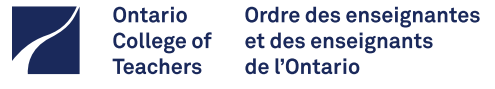 Formulaire de rétroaction aux fins de validation provinciale : 
Ébauches des lignes directrices de cours menant à une qualification additionnelle Annexe : Nom de la QA :Date : 	Nom/Organisation :Adresse électronique :L’Ordre des enseignantes et des enseignants de l’Ontario sollicite vos opinions et points de vue sur les ébauches des lignes directrices de cours menant à une qualification additionnelle (QA). Le but des lignes directrices est de fournir un cadre qui relie la théorie, la recherche, les connaissances professionnelles, les compétences et les pratiques propres à la matière enseignée dans chaque cours menant à une QA. Les fournisseurs de cours et les instructeurs utilisent ensuite les lignes directrices pour concevoir et mettre en œuvre des cours et des programmes menant à une QA.Votre contribution est essentielle au processus de validation des ébauches des lignes directrices de cours menant à une QA. À l’aide du tableau ci-dessous, veuillez fournir vos commentaires sur les parties du contenu dans la section «Cadre de questionnement pédagogique» de la ligne directrice. Veuillez transmettre votre rétroaction à agrementqa@oeeo.ca dans la période de validation provinciale désignée.Merci pour vos commentaires et votre engagement continu à soutenir la révision des cours et programmes menant à une QA.Section de la ligne directriceConcept clé de la ligne directrice Changement recommandéJustification du changementCommentaires supplémentaires